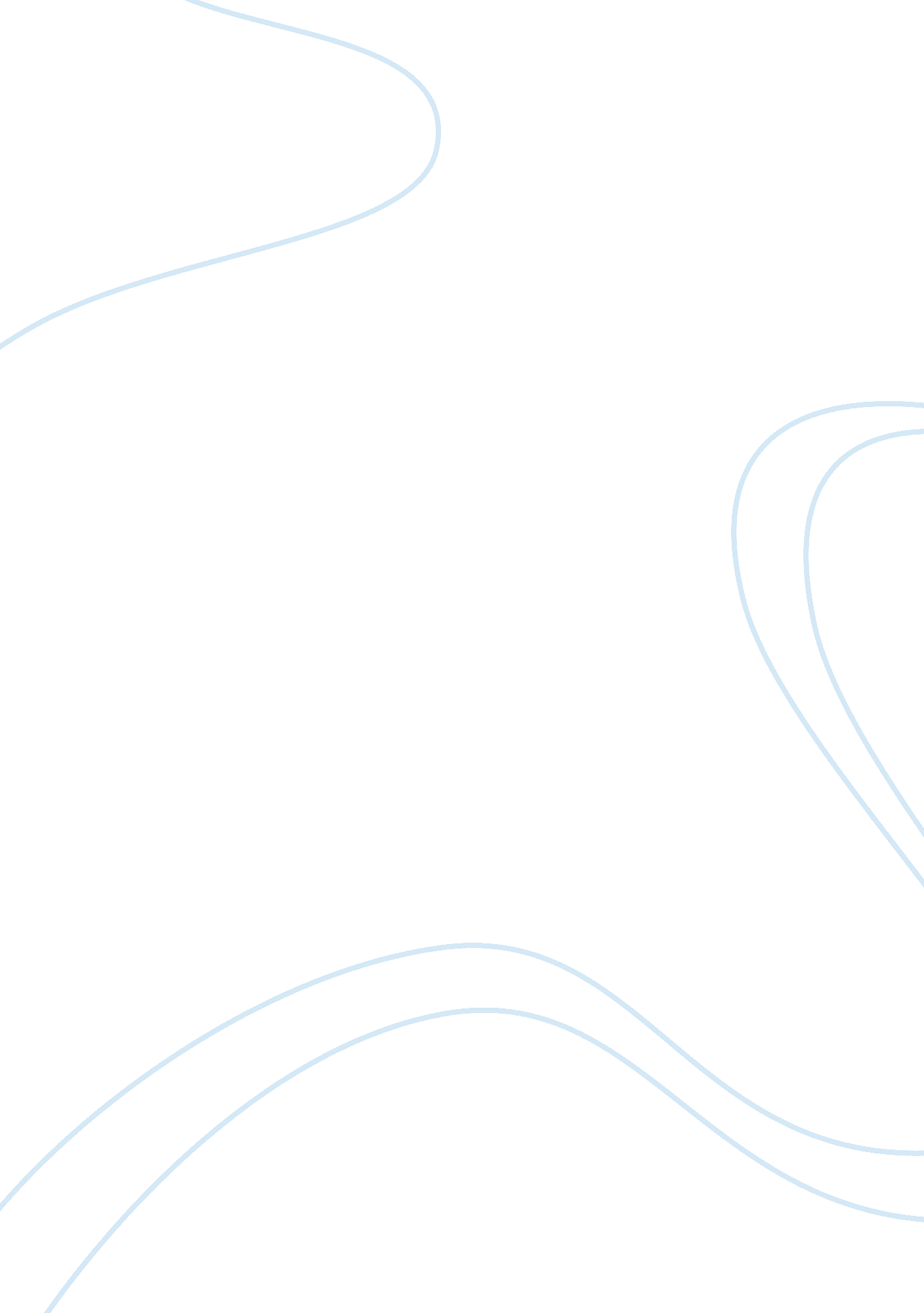 Cerebro vascular accident health and social care essayLife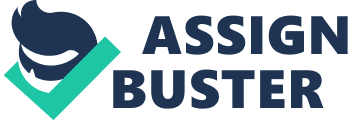 \n[toc title="Table of Contents"]\n \n \t Introduction \n \t Need FOR THE STUDY \n \t STATEMENT OF THE PROBLEM \n \t Aim \n \t OPERATIONAL DEFINITIONS \n \t Hypothesis: \n \t Premise: \n \n[/toc]\n \n Introduction Stroke or Cerebro Vascular Accident is the rapid loss of encephalon map ( s ) due to the perturbation in the blood supply. This is caused by ischaemia resulted from the obstruction of blood supply or a bleeding. The obstruction can be due to any thrombosis or arterial intercalation which consequences in deficiency of O and glucose to the encephalon country and it can take to decease of encephalon cells and encephalon harm. This frequently consequences in an inability to travel one or more limbs on one side of the organic structure, inability to understand or explicate address, inability to see one side of the ocular field etc. Stroke is a medical exigency as it causes lasting neurological harm, complications and even decease. ( WHO, 2008 ) Stroke is a life altering event that non merely affects the handicapped individual but besides their household and attention givers. Effective showing, rating and direction schemes for shot are good established in good developed states, but these schemes have non been to the full implemented in India. ( AmericanHealthAssociation, 2009 ) Stroke incidence and prevalence are indispensable for ciphering the load of disease and for be aftering the bar and intervention of shot patients. WHO estimates the figure of stroke events in some selected European states such as, Iceland, Norway, and Switzerland is likely to increase from 1. 1A million per twelvemonth in 2000 to more than 1. 5A million per twelvemonth in 2025 entirely because of the demographic alterations. ( Truelsen et al. , 2006 ) The prevalence rate of shot is higher among the Asians. In India it is about 250-300/10000 population per twelvemonth. The National Commission on Macro-economic and Health estimated that, in India the figure of shot rate will increases from 1, 081, 480 in 2000 to 1, 667, 372 in 2015. In 1998, the overall age adjusted prevalence rate for shot is estimated to lie between 84-262/100, 000 population in rural and between 334-424/100, 000 populations in urban countries. The Global Burden of Disease Study estimated that the one-year shot incidence of India will increase from 91/100, 000 in 2015 to 98/100, 000 in 2030. ( Ezzati et al 2004 ) It has been estimated that by 2021 the shot related disablement counts in 61 million, and 52 million of which would be in developing states. Harmonizing to recent surveies, 55 % to 70 % of shot subsisters become to the full independent by 1 twelvemonth and 7 % to 15. 7 % remained wholly disabled. Among those who had speech disfunction, complete recovery was reported in 47 % of instances, and there was no betterment in 12 % . Dysarthria was commoner than dysphasia. Post Stroke ictus was observed in about 2 % of instances. ( Banerjee & A ; Das, 2008 ) In 2005, 400 to 800 shots per 100, 000 populations in globally. 5. 7 million Deaths and 15 million new acute shot instances are reported yearly. Globally, over the past four decennaries, the one-year age- standardised shot incidence rate has decreased by1. 1 % in high income states but it has been increased by 5. 3 % in low to middle income states. ( Feigin 2009 ) The mortality rate of shot is decreasing or stabilising in developed states. It was estimated in 2000 that, the shot accounted for 0. 9-4. 5 % of entire medical admittances and 9. 2-30 % admittances in neurological wards. 12 % of all shots occur in people less than 40 old ages. Previous shot is the major ground for the shot in those who aged more than 65 old ages. It is estimated that 2 % decreases in overall shot mortality in India will ensue in 6. 4 million fewer deceases over 10 twelvemonth period. ( Dalal et al. , 2007 ) There are chiefly two types of shot comprises ischaemic and haemorrhagic shot. Ischemic stroke histories for approximately 75 % of all shots which occurs due to thrombus that blocks or diminishes the blood flow to the portion of the encephalon. A haemorrhagic shot occurs when a blood vas on the encephalon surface ruptures and fills the infinite between the encephalon and skull with blood ( subarachnoid bleeding ) or when faulty arteria in the encephalon explosions and fills the environing tissue with blood ( intellectual bleeding ) . Both consequence in deficiency of blood flow to the encephalon and a buildup of blood that put excessively much of force per unit area on the encephalon. ( Swadron, 2010 ) The clinical effects of shot can be named based on the arteria involved. This includes infarct in the anterior intellectual arteria ( ACA ) , in-between intellectual arteria ( MCA ) , posterior intellectual arteria ( PCA ) and basilar/vertebral arteria. Middle intellectual arteria and basilar arteria are most frequently involved in shot. Entire Anterior Circulation Infarcts ( TACI ) had 100 % incidence of Dysphagia, followed by Partial Anterior Circulation Infarcts ( PACI-36 % ) , Posterior Circulation infarcts ( POCI-33 % ) , and Lacunar infarcts ( LACI-18 % ) . 67 % of bleedings had post-stroke Dysphagia. ( Sundar et al. , 2008 ) Dysphagia ( trouble in get downing ) is resulted if the shots occur in the in-between intellectual arteria or internal carotid arteria or vertebral or basilar arteria. Dysphagia can be seen in 65 % of the patients with shot. If non identified and managed it can take to hapless nutrition, pneumonia and increased disablement. Aspiration is the major job associated with Dysphagia. ( Stroke connexion magazine July/august 2003 ) Approximately 30 % of the patients who had one-sided shot have dysphagic symptoms and a similar per centum have been reported in encephalon hurt patients. It is estimated that between 29 and 50 % of acute shot subsisters are dysphagic. Early bedside appraisal of Dysphagia is indispensable to forestall aspiration hazard in shot patients. ( Smithard et al. , 2003 ) Asiatics were more likely to develop Dysphagia after shot. InA theA strokeA group, the adjusted odds ratio ( OR ) with 95 % assurance interval ( CI ) forA DysphagiaA was significantly higher for Asians than whitesA inA New York ( OR= 1. 64 ; 95 % CI, 1. 50-1. 79 ) and California ( OR= 1. 69 ; 95 % CI, 1. 34-2. 13 ) . The adjusted OR was somewhat but significantly higher for inkinesss than whitesA inA New York ( OR= 1. 15 ; 95 % CI, 1. 03-1. 28 ) . ( Fernandez et al. , 2008 ) The relentless dysphagia can take to malnutrition in the shot patients. The presence of malnutrition in station shot Dysphagia is runing high. The overall odds of being malnourished were higher among topics who were dysphagic compared with topics with integral get downing ( odds ratio: 2. 425 ; 95 % assurance interval: 1. 264-4. 649, A P & lt ; 0. 008 ) . ( Foley et al. , 2009 ) The higher incidence of Dysphagia increases the hazard of aspiration. In a prospective survey 60 patients were assessed clinically and underwent a bedside water-swallowing trial and videofluoroscopy within 72 hours of shot. Twenty-five patients ( 42 % ) were seen to draw out in the videofluoroscopy ; of these 20 % did non hold open Dysphagia as detected by a simple water-swallowing trial. Aspiration is most common in the early period following acute shot as a consequence of Dysphagia. ( Kidd et al. , 1993 ) Harmonizing to American Health Association ( 2006 ) , the primary bar of shot is of import because more than 70 % of shots are primary events. This includes behaviour alteration such as decreased smoke, intoxicant and salt ingestion forms, increasing fruits and vegetable ingestion and physical activity. ( Gupta et al, 2008 ) Need FOR THE STUDY Stroke is one of the prima causes of decease and disablement in the universe. Approximately 20 million people in each twelvemonth will endure from shot and 5 million of these will non be survive. Community surveys from many parts show rough prevalence rates for shot in the scope of 90-222 per 100, 000 individuals. The Global Burden of Disease ( GBD ) Study, in 1990, reported 9. 4 million deceases in India, of which 619, 000 deceases were due to stroke, proposing a mortality rate of 73 per 100, 000 individuals. The worldwide incidence has been quoted as 2 per 1000 population per twelvemonth, and about 4 per 1000 population in the people aged 45-84 old ages. The developing states histories for 85 % of planetary deceases from shot. With mention to the functional damages, 20 % of the people will necessitate institutional attention after 3 months and 15 to 30 % being for good disabled. ( Bhat et al. , 2007 ) Analysis of early deceases after shot is of import, as some deceases may be preventable. A survey on 1073 back-to-back shot patients showed 212 deceases within the first 30 yearss, leads to a mortality rate of 20 % . Early mortality after shot exhibits a bimodal distribution. One extremum occurs during the first hebdomad, and a 2nd during the 2nd and 3rd hebdomads. The high proportion of deceases in the first hebdomad is due to transtentorial herniation. After that, deceases are due to comparative stationariness ( pneumonia, pneumonic intercalation and sepsis ) predominate, striking towards the terminal of the 2nd hebdomad. ( Silver et al. , 1984) Dysphagia is common after shot. The appraisal of Dysphagia was made by utilizing standardised clinical methods in patients with acute shot. Dysphagia was more frequent in patients with haemorrhagic shot ( 31/63 vs. 110/343 ; P = 0. 01 ) . In patients with ischaemic shot, the engagement of the arterial district of the entire in-between intellectual arteria was more often associated with Dysphagia ( 28. 2 vs. 2. 2 % ; p & lt ; 0. 0001 ) . Multivariate analysis disclosed that shot mortality and disablement were independently associated with Dysphagia ( P & lt ; 0. 0001 ) . The frequence of Dysphagia was comparatively high. Dysphagia assessed clinically was a important variable foretelling decease and disablement at 90 yearss. ( Paciaroni et al. , 2004 ) In acute ischaemic stroke the Dysphagia occurred within 48 hours after the oncoming of the first symptoms. After exigency infirmary admittance, three patients underwent neurological clinical rating and clinical appraisal of get downing. One of the patients presented functional swallowing, while the other two had mild and moderate oropharyngeal Dysphagia. The findings substantiate the literature informations sing the badness of the neurological status and the manifestation of Dysphagia. ( Favero et al. , 2011 ) Dysphagia and hapless nutritionary position occur often after shot. On clinical scrutiny 52. 6 % of survey patients ' demonstrated Dysphagia and 26. 3 % were identified with hapless nutritionary position. Dysphagia, based on clinical appraisal, was associated with shot badness ( National Institutes of Health Stroke Scale, OR 4. 6, 95 % CI 1. 6-13. 1 ; modified Rankin Scale, OR 12. 3, 95 % CI 3. 2-47. 4 ) and with functional unwritten consumption ( OR 29. 2, 95 % CI 8. 4-101. 8 ) , but non with steps of nutritionary position ( Mini Nutritional Assessment, OR 1. 0, 95 % CI 0. 4-2. 8 ) . Nutritional steps did non correlate with swallowing or shot badness steps. It confirms that dysphagia and hapless nutritionary position are prevalent in patients with acute ischaemic shot. ( Crary et al. , 2006 ) A population based long term follow up survey was conducted to find the Dysphagia nowadays in the first hebdomad of acute shot associated with long term result. Dysphagia was assessed within 1 hebdomad in the shot patients and they were followed up annually at 3 months for 5 old ages. And they found that the presence of Dysphagia during the acute stage of shot associated with hapless result during the undermentioned old ages, particularly at 3 months. The survey related the dysphagia with increased institutionalization rate. ( Smithard et al. , 1997 ) An experimental prospective survey on 87 patients admitted with acute shot in the University infirmary of South Manchester to happen out the relationship between the side of shot and the presence of aspiration on videofluoroscopy. They undertook the patients for encephalon CT scanning and repeated videofluoroscopy. The survey concluded that the go oning aspiration might be related to the side of intellectual lesion. ( O'Neill, 2000 ) A survey conducted to happen out the incidence of Dysphagia in shot patients who were admitted in neuro rehabilitation unit. The survey compared the clinical bedside appraisal and videofluoroscopy to specify any correlativity between Dysphagia and clinical features of the patients. They enrolled both ischaemic and haemorrhagic shot. They concluded that Dysphagia is seen in one tierce of the shot patients who admitted in nuero rehabilitation unit. The class of Dysphagia correlated with the dysarthria, aphasia, low FIM and degree of cognitive operation. They found that the big cortical shots of non dominant side were associated with Dysphagia. ( Caterina 2009 ) A prospective survey in 121 patients utilizing standardised bedside appraisal and videofluoroscopic scrutiny was done to foretell the relationship between Dysphagia with the result and complications after shot. The presence of aspiration, mortality, functional result, length of stay, topographic point of discharge, happening of chest infection, nutritionary position and hydration were the chief result steps. It was found that the unnatural sup on appraisal had a higher hazard of aspiration and hapless nutritionary position. The presence of Dysphagia was associated with an increased hazard of decease, disablement, length of infirmary stay and institutional attention. ( Morris, 2000 ) Assorted get downing techniques have consequence on the nutritionary result of the shot patients. The interventions such as unwritten motor exercising, different get downing techniques, placement, and diet alteration aid to better the nutritionary form depend on the patient status. About 38 shot patients between 53 to 89 old ages of age with subjective ailments of Dysphagia and oral/pharyngeal disfunction were underwent swallowing intervention. The consequence revealed that the betterment in get downing map was associated with betterment in nutritionary parametric quantities. ( Elmstahl et al., 1999 ) Exercise based Dysphagia therapy can better the functional and physiological alterations in get downing public presentation of the grownup with chronic Dysphagia. After 3 hebdomads of intense exercising based Dysphagia therapy swallowing was improved. Physiological alterations after therapy imply an improved neuromuscular operation within the swallow mechanism. ( Carnaby et al. , 2012 ) The progressive linguistic exercising plan helps to better the swallowing map. A prospective cohort interventional survey suggested that the linguistic exercising plan helps to better the swallowing in patients with linguistic failing and get downing disablement. ( Robbins et al. , 2007 ) The clinical poster of the research worker leads to detect the shot patients. Investigator observed that one tierce of the patients who are holding shot developed get downing and feeding troubles which later result in aspiration pneumonia and add hazard to their life. All of them require dietetic alteration and half of them in demand of nasogastric or gastrostomy tubing for feeding support. This affect the nutritionary position and increase the length of infirmary stay and later affect the patient 's quality of life. This induce an involvement in the research worker over the peculiar country, `` Post Stroke Dysphagia '' . It gives a strong thrust to seek for the direction of Dysphagia in Post Stroke patients from diaries and besides from the life experience in the wards. STATEMENT OF THE PROBLEM Effectiveness of SelectedNursingInterventions on Swallowing and Feeding Performance among patients with Post Stroke Dysphagia at KMCH, Coimbatore-14 Aim The aims of the survey are to, Assess the Swallowing and Feeding Performance of patients with Post Stroke Dysphagia. Determine the effectivity of Selected Nursing Interventions on Swallowing and Feeding Performance in patients with Post Stroke Dysphagia. Associate the Swallowing and Feeding Performance with selected demographic and clinical variables. OPERATIONAL DEFINITIONS POST STROKE DYSPHAGIA It refers to the trouble in get downing irrespective of the country of encephalon harm, ischaemic or haemorrhagic shots among the station shot patients. SWALLOWING Performance It refers to the ability of station shot dysphagic patients to get down, which is assessed by utilizing Gugging Swallowing Screen ( GUSS ) graduated table and the patients are graded as mild, moderate, terrible and no dysphagic based on the mark obtained. Eating Performance Feeding public presentation implies the capableness of the station stroke dysphagic patients to go through the liquids, semisolids and solid nutrients from the oral cavity to the throat, and so into the tummy and it can be assessed by the Functional Oral Intake Scale ( FOIS ) to categorise the patients as either tubing dependant or entire unwritten consumption. SELECTED Nursing INTERVENTIONS Selected nursing intercessions refer to the nursing activities which include get downing exercisings such as Shaker exercising and Hyoid lift manoeuvre and Positioning during the swallowing to better the swallowing and feeding public presentation of the patients with station shot dysphagia. Hypothesis: H1: There is a important difference in the Swallowing and Feeding Performance before and after the execution of Selected Nursing Interventions in Post Stroke Patients with dysphagia. Premise: Patients with cerebrovascular accident suffer with changing grade of Dysphagia. Swallowing exercisings strengthen the swallowing musculuss. 